Uric Acid and P-Wave Dispersion in Subjects with Heart FailureAbstract Background/PurposeUric acid is used as a marker of cardiovascular risk, which is associated with oxidative stress and inflammation.P-wave dispersion (PWD) is an electrocardiographic measure, which shows heterogeneity of atrial depolarization. It has been demonstrated that there is an association of increased PWD with atrial fibrillation. This article’s goal was to investigate the relationship between PWD and uric acid in subjects with heart failure (HF).MethodsThis descriptive, cross-sectional study included a total of 315 stable HF outpatients. The subjects were classified into two groups in accordance with their PWD: the normal PWD group consisted of subjects with a PWD lower than 40 ms (n=201), and the increased PWD group consisted of subjects with a PWD higher than or equal to 40 ms (increased PWD) (n=114).ResultsSignificantly higher uric acid levels were determined in the increased PWD group, in comparison with the normal PWD group [7.4 ±1.6 mg/dL, vs. 6.5±1.6 mg/dL p<0.001]. Univariate analyses revealed an association between uric acid, blood urea nitrogen, systolic pulmonary artery pressure, left atrial diameter and increased PWD. In multivariate logistic regression analysis, there was an association of uric acid level (OR: 1.293; 95% CI: 1.106-1.511, p: 0.001), systolic pulmonary artery pressure (OR: 1.027; 95% CI: 1.011-1.044, p: 0.001), and left atrial diameter (OR: 1.754; 95% CI: 1.028-2.992, p: 0.039) with PWD. The receiver operating characteristics (ROC) curve analysis demonstrated that the optimal cut-off level of uric acid for predicting increased PWD was ≥ 7.1 mg/dL with a specificity of 77% and a sensitivity of 81%.Conclusion Our study results suggest that serum uric acid levels are independently correlated with PWD in subjects with HF.Keywords: P-wave dispersion, uric acid, heart failureIntroductionHeart failure (HF) represents a complex clinical syndrome, which is related to high mortality and morbidity rates(Bui,2011). P-wave dispersion (PWD) is described as the difference between the longest and shortest P-wave durations on 12-lead electrocardiography (ECG). Furthermore, PWD is a non-invasive marker of heterogeneity of atrial depolarization (Aizawa,2017). Several studies have shown that increased PWD can predict atrial fibrillation (AF)( Pérez-Riera,2016). AF  and HF commonly coexist. When they exist in conjunction, each condition has a more severe course with an increased risk of mortality(Carlisle,2019). Previous studies have demonstrated that oxidative stress and inflammation can take a significant part in the development of AF in patients with HF(Oikonomou,2019) .Uric acid, which represents the final product of purine metabolism, is a surrogate marker of inflammation and oxidative stress(Bergamini,2009). Its production is mediated by the xanthine oxidase enzyme. A correlation of increased levels of uric acid with oxidative stress, endothelial dysfunction, and cardiovascular risk has been revealed(Borghi,2018;Shao,2019; Zhao;2012) . Nevertheless, a relationship of increased uric acid levels with the development of AF has been shown in few studies. To the best of our knowledge, the relationship between uric acid levels and PWD, which is a predictor of AF, has not been studied in subjects with HF in the literature. This article’s goal was to examine the relationship between PWD and uric acid levels in HF subjects.Patients and MethodsThis descriptive, cross-sectional research involved a total of 315 (142 females and 173 males) outpatients with the New York Heart Association (NYHA) functional class II, III, and NYHA ambulatory functional Class IV HF. Left ventricular systolic dysfunction (a left ventricular ejection fraction of <50 %) was determined in all of the subjects. 12-lead ECG and blood samples were obtained on the same day. Patients with thyroid dysfunction, gout, infectious diseases, atrial fibrillation, connective tissue diseases, neoplastic processes, neurologic disorders, end-stage renal disease, and patients taking drugs, which could influence uric acid metabolism (except for diuretics), were not included in the research.A written informed consent was received from every subject. The Ethics Committee of Cumhuriyet University (Sivas, Turkey) approved the study protocol. The research was carried following the principles of the Declaration of Helsinki.ECG examinationTwelve-lead ECG was acquired following a 10-min rest with a 20 mm/Mv amplitude and 50 mm/sec rate with the standard lead positions. The ECG readings were evaluated by two cardiologists, blinded to the patient data. The measurement of the P-wave duration was performed in all leads from the start of the P-wave, which was defined as the point at which the initial deflection of the P-wave crossed the isoelectric line, to the ending of the P-wave, which was defined as the point at which the final deflection of the P-wave crossed the isoelectric line. Increased PWD is defined as a PWD of ≥ 40 ms(Dilaveris,1998) . Increased PWD is associated with AF.Patients in the current research were classified into two groups based on their PWD: the normal PWD group with a PWD <40 ms (n=201) and the increased PWD group with a PWD ≥40 ms (n=114).Transthoracic echocardiography examinationAll patients underwent transthoracic echocardiography (TTE). TTE examinations were performed by means of a 2.5 MHz transducer and a Vivid 7 Dimension® (GE Vingmed Ultrasound AS, N-3190 Horten, Norway) echocardiography device. The measurements were carried out in a left-side decubitus position following a rest time of min through the standard parasternal long axis, short axis, and apical four- and five-chamber view windows. The measurements of the interventricular septum thickness, left ventricular posterior wall thickness, left ventricle (LV) end-systolic diameter, and LV end-diastolic diameter were made just below the mitral valve in the parasternal long-axis view using M-mode examination. In the parasternal long-axis view, M-mode examination was used to measure the left atrium size. The left ventricular ejection fraction was computed using the biplane Simpson’s method from apical four-chamber and two-chamber views in accordance with the recommendation of the American Society of Echocardiography 14. The calculation of the systolic pulmonary artery pressure (SPAP) was performed by means of the peak velocity of tricuspid regurgitation and estimated right atrial pressure(Lancelotti,2010) .TABLE I. Baseline Characteristics of the PatientsVariables                            All patients           Group 1               Group 2                          p value                                          (PWD<40ms)     (PWD ≥40ms)                                                 (n=315)              (n=201)               (n=114)Baseline charecteristicsAge (yr)                                   65 ± 12                65±13                 66 ±12                          0,486Female                                     142 (%45)           97(%48)             45(%40)                        0,132                    Hypertension (%)                    190(%60)            122(%61)           68(%60)                        0,855Diabetes mellitus (%)              128(%41)            87(%43)            41(%36)                        0,204CAD(%)                                   224(%71)           140(%70)           84(%74)                        0,440BMI(kg/m2)                              27±4,0                27±3,7               27±4,4                           0,282ACE/ARB(%)                          271(%86)           173(%86)           98(%86)                        1,000 Beta blocker(%)                       284(%90)           181(%90)           103(%90)                      1,000Thiazides(%)                            124(%39)           83(%41)             41(%36)                       0,352Loop diuretics(%)                     205(%65)          131(%65)            74(%65)                       1,000Aldosterone antagonists(%)      210(%67)          131(%65)            79 (%69)                      0,456Echocardiographic findingsLVEF (%)                                 33±6                 33±6                   33±7                               0,753   LA(cm)                                     4,5 ±0,5            4,4±0,5               4,6±0,5                         <0,001LVEDD(cm)                             5,6 ± 0,5           5,5±0,6               5,6±0,6                           0,571SPAP (mmhg)                           38±17               34±16                 43±16                          <0,001  Laboratory findingsHemoglobin (g/dL)                   12,5±2,0            12,5±2,0            12,±2,0                          0,649BUN(mg/dL)                             23 ± 10              21±10                25 ±10                           0,004                Creatinine (mg/dL)                    1,0±0,3              1,0±0,3              1,0 ±0,3                        0,092Sodium (mmol/L)                      136±4                136±4                136 ±4                          0,765                                                    Potassium(mmol/l)                    4,3±0,5              4,3±0,5              4,2±0,5                         0,133WBC(cells/μl)                           7859±2414        7720±2385         8103±2457                  0,177                                                                                                                                                                                                              Platelet(103 x cells/μl                 255±120            255±124            255±114                      0,998                                                                                                                                                                                                         Uric acid (mg/dl)                        6,8±1,6              6,5±1,6              7,4 ±1,6                      <0,001               Abbreviations:PWD,P wave dispersion; DM,diabetes mellitus ; CAD, coronary artery disease; BMI, body-mass index; ACE, angiotensin converting enzyme;ARB, angiotensin receptor blocker; LVEF, left ventricule ejection fraction; LA, left atrial diameter; SPAP,systolic pulmonary artery pressure; LVEDD, left ventricule enddiastolic diameter, BUN, blood ure nitrogen; WBC,white blood cellRESULTSThree hundred fifteen subjects in total (142 females and 173 males) with an average age of 65 ± 12 years were enrolled in the present research. The mean body mass index (BMI) of the patients was 27 ± 4.0 kg/m2. The BMI values were similar among the males and females in this study. Comorbidities of the study population included hypertension (60%, n=190), diabetes mellitus (DM) (41%, n=128), and coronary artery disease (CAD) (71%, n=224). The mean ejection fraction (EF) was 33 ± 6%.Significantly higher uric acid levels were determined in the increased PWD group in comparison with the normal PWD group (7.4 ±1.6 mg/dL, vs. 6.5±1.6 mg/dL p<0.001). The left atrial diameter (LA) and systolic pulmonary artery pressure (SPAP) were also significantly higher (4.6 ± 0.5 vs. 4.4 ± 0.5, p<0.001 and 43 ± 16 vs. 34 ± 16, p<0.001, respectively) in the increased PWD group, in comparison with the normal PWD group. Baseline characteristics, echocardiographic parameters, and laboratory data are presented in Table 	1TABLE II. Spearman Correlation Coefficients for PWD     Variable                     PWD level                    p value     LA                                  0,311                            <0,001       LVEDD                          0,136                              0,016     SPAP                              0,266   	<0,001     BUN                               0,295  	<0,001     Creatinin                         0,228                            <0,001     uric acid                          0,353                            <0,001  Abbreviations:PWD, P wave dispersion; SPAP,systolic pulmonary artery pressure; LA, left atrial diameter; LVEDD, left ventricule enddiastolic diameter BUN, blood ure nitrogenTable III: Univariate and multivariate analyses for predicting increased PWD                    				Univariate			         MultivariateVariable			             p	  OR	      (95% CI)	            p	                OR              (95% CI)Statistically significant variablesUric acid                                 <0,001             1,374         1,185-1,593                 0,001         1,293        1,106-1,511SPAP                                      <0,001             1,035         1,020-1,051                 0,001         1,027        1,011-1,044LA                                           <0,001            2,859         1,747-4,679                 0,039         1,754        1,028-2,992            BUN                                          0,004            1,035         1,011-1,060Variables correlating with increased PWDCreatinin                                   0,086             1,812        0,919-3,573           LVEDD                                    0,569              1,113       0,760-1,649All the variables from Table 1 were examined and only those significant at P < 0.05 level and correlated with PWD are shown in univarite analysis. Multivariate logistic regression analysis  including all the variables inunivariate analysis with forward wald  method.   CI: Confidence interval; OR: odds ratio, PWD, P wave dispersion; SPAP, systolic pulmonary artery pressure;  LA,left atrial diameter ; BUN, blood urea nitrogen; LVEDD, left ventriculeenddiastolic diameter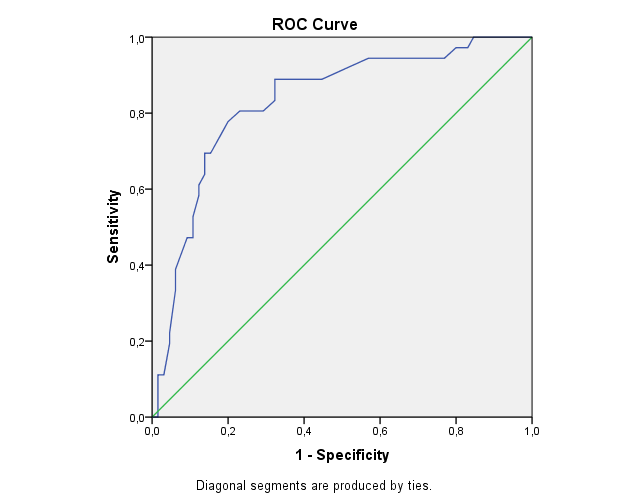                                       Figure 1: ROC Curve of Uric acid to predict increased PWD     As presented in Table 2, uric acid, blood urea nitrogen (BUN), creatinine, left atrial diameter, SPAP and left ventricular end-diastolic diameter were positively correlated with PWD.Table 3 presents the findings of the univariate and multivariate logistic regression analyses for increased PWD. Uric acid, SPAP, left atrial diameter, and BUN were associated with increased PWD in univariate analyses. In the multivariate logistic regression analysis, uric   acid (OR:   1.293;   95%   CI:   1.106-1.511, p: 0.001), SPAP (OR: 1.027; 95% CI: 1.011-1.044, p: 0.001), and left atrial diameter (OR: 1.754; 95% CI: 1.028-2.992, p: 0.039) remained correlated with increased PWD after adjusting for the variables that were significantly correlated with PWD in the univariate analyses.The ROC curve analysis indicated that the optimal cut-off level of uric acid for predicting increased PWD was ≥7.1 mg/dl with a specificity of 77% and sensitivity of 81% (AUC=0.83, 95% CI=0.745-0.915, p<0.001, Figure 1).DiscussionAs far as we know, the current research represents the first study in the literature, which shows an independent correlation between PWD and serum uric acid levels in subjects with HF.Similar pathophysiological pathways are involved in HF and AF, and the concomitance of these two conditions is associated with mortality (Kotecha,2015) . Oxidative stress and inflammation take a significant part in the development of AF in subjects with HF(Zacharia,2019) . Uric acid, which is the final product of purine metabolism, represents an important marker of inflammation and oxidative stress. Several studies have suggested a relationship between high uric acid levels and the development of AF(Tamariz,2011; Nyrnes 2014) .P-wave dispersion, which is described as the difference between the longest and shortest P-wave duration on 12-lead ECG, represents a non-invasive marker of heterogeneity of atrial depolarization. The increased dispersion of atrial refractoriness has been shown to induce reentry, leading to AF(Pérez-Riera,2016) . A PWD of 40 ms or higher is defined as increased PWD. Dilaveris et al. reported that a PWD value of 40 ms predicted AF with a sensitivity of 83%, a specificity of 85%, and a positive predictive value of 89%(Dilaveris,1998).Increased PWD has been associated with certain cardiovascular disorders including cardiomyopathies, rheumatic mitral valve stenosis, stroke  and  hypertension all of which are correlated with a high risk of AF(Dogan,2012; Kocaoglu,2012;Russo,2017; Tsioufis,2019;)The current study may indicate that the association between uric acid and the development of AF can be due to increased PWD.Several studies indicated a correlation between uric acid and PWD under certain clinical conditions. Su et al. investigated the association between PWD and the maximum P-wave duration and rapid deterioration in kidney functions and found an independent association between high uric acid levels and increased PWD (β=0.281, p=0.002)( Su,2012). Çakar et al. stated that serum uric acid levels were associated with minimum, maximum, and mean P-wave durations in military jet pilots and transport aircraft aircrew (r = 0.355, p = 0.002; r = 0.318, p = 0.006; and r = 0.422, p < 0.001, respectively)(Çakar,2016).The association between uric acid and PWD may be due to the relationship between uric acid and the selective increase in atrial oxidative stress. Uric acid is a marker of upregulated xanthine oxidase activity, which leads to the production of reactive oxygen species, which induce atrial tissue injury(Bergamini,2009). Furthermore, uric acid production due to microvascular tissue hypoxia may affect the atrial tissue via systemic oxidative stress. Increased xanthine oxidase activity may lead to cardiac dysfunction and the progression of HF by inducing oxidative stress and uric acid production (Borghi, 2019; Huang,2019). Several studies have shown that lowering uric acid levels without altering xanthine oxidase activity does not provide clinical benefit(George,2006; Ogino 2010) . Therefore, xanthine oxidase activity appears to take a significant part in oxidative stress. Depression of cardiac functions and increased oxidative stress may be responsible for atrial fibrosis, which may be associated with increased PWD. Moreover, increased uric acid levels may increase PWD by inducing endothelial dysfunction and activating the renin-angiotensin-aldosterone system(Johnson,2005).In the present study, SPAP was found to be significantly associated with increased PWD. Similarly, Guntekin et al. detected a positive association between SPAP and PWD in patients with mitral valve stenosis (r = 0.295, P = 0.047)(Guntekin,2008). However, in the study by Turhan et al., the decrease in SPAP after mitral balloon valvuloplasty was not found to be associated with a parallel decrease in PWD(Turhan,2002). Based on these findings, we suggest that the relation between SPAP and PWD takes place, as diastolic dysfunction in HF may lead to an increase in pulmonary artery pressure in addition to atrial dilatation and fibrosis. The other possible explanation is that enhanced sympathetic activity in patients with HF may increase both PWD and SPAP to a similar extent(Akutsu,2013; Tukek 2000).In the present research, the left atrial diameter was found to be significantly associated with increased PWD. Some studies have also found similar associations, while some authors have not shown such an association (Ozyigit,2016;Sarvari,2016;Koide,2002;Tukek,2001). P-wave dispersion may be affected by the delay in site-dependent intra-atrial conduction before the onset of left atrial dilatation(Hatam,2014; Gazi, 2015) . However, increased sympathetic activity may affect the propagation of the sinus impulse in subjects with HF. It has also been reported that PWD may be affected by the increased left atrial pressure, diastolic changes, and intraatrial oxidative stress(Gudul,2017). In the current study, BUN and creatinine levels were positively correlated with PWD. However, neither BUN nor creatinine was an independent predictor of increased PWD in multivariate regression analysis. Another study showed an independent association between PWD and deterioration in kidney functions (Su,2012) . The association between PWD and kidney functions may be due to subclinical inflammation, endothelial dysfunction, systemic neurohormonal activation, and oxidative stress in patients with kidney disease.Although the clinical implementation of our findings is a little bit difficult and dubious, the increased levels of uric acid, as an inflammatory biomarker in heart failure, might corrupt the atrial conduction. Our data analysis showed that increased levels of uric acid could be a trigger for atrial arrhythmias. Furthermore, large-scale studies evaluating the impact of drugs interacting with uric acid metabolism on arrhythmias can enlighten this association.LimitationNonetheless, there are a few limitations of the present research. Firstly, this study has a small sample size. Secondly, we used the manual measurement of P-waves by a magnifying lens rather than a computer-assisted calculation. In previous studies, digital and signal-averaging ECG systems were utilized for the purpose of evaluating PWD more accurately(Tukek,2000;Dilaveris 1999). Thirdly, the current research represents a cross-sectional study, and further longitudinal studies are required for confirming the relationship between PWD and uric acid. Another limitation was the lack of regular ambulatory ECG monitorization. That is why paroxysmal AF attacks could not be recorded. Finally, it is possible that the left atrial maximal diameter, measured in the present research, does not represent the left atrial size and volume in subjects with HF accurately.CONCLUSIONIn conclusion, our study results suggest an independent association between serum uric acid levels and PWD in subjects with HF. The relationship between increased uric acid levels and the development of AF in subjects with HF can originate from increased PWD. Furthermore, prospective research with larger sample sizes is required for confirming this association anddemonstrating underlying pathophysiological mechanisms. Such studies would also provide information to prevent AF in patients with HF.REFERENCESAizawa Y, Watanabe H, Okumura K. Electrocardiogram (ECG) for the Prediction ofIncident Atrial Fibrillation: An Overview.                                                                                   J Atr Fibrillation. 2017 Dec 31;10(4):1724.Akutsu Y, Kaneko K, Kodama Y, Miyoshi F, Li HL, Watanabe N, Asano T, Tanno K, Suyama J, Namiki A, Gokan T, Kobayashi Y. A combination of P waveelectrocardiography and plasma brain natriuretic peptide level for predicting theprogression to persistent atrial fibrillation: comparisons of sympatheticactivity and left atrial size. J Interv Card Electrophysiol. 2013 Nov;38(2):79-84.Bergamini C, Cicoira M, Rossi A et al. Oxidative stress and hyperuricaemia:pathophysiology, clinical relevance, and therapeutic implications in chronic heart failure.                                             Eur J Heart Fail. 2009; 11(5):444–52.Borghi C, Palazzuoli A, Landolfo M, Cosentino E. Hyperuricemia: a novel olddisorder-relationship and potential mechanisms in heart failure.                                                           Heart Fail Rev. 2019 Nov 19.Borghi C, Tykarski A, Widecka K, Filipiak KJ, Domienik-Karłowicz J,Kostka-Jeziorny K, Varga A, Jaguszewski M, Narkiewicz K, Mancia G. Expertconsensus for the diagnosis and treatment of patient with hyperuricemia and high cardiovascular risk. Cardiol J. 2018;25(5):545-563.Bui AL, Horwich TB, Fonarow GC. Epidemiology and risk profile of heart failure.              Nat Rev Cardiol 2011;8(1):30-41.Carlisle MA, Fudim M, DeVore AD, Piccini JP. Heart Failure and Atrial  Fibrillation, LikeFire and Fury. JACC Heart Fail. 2019 Jun;7(6):447-456. Çakar M, Metin S, Balta Ş et al. Military jet pilots have higher p-wave dispersions compared to the transport  aircraft aircrew.  Int J Occup Med Environ Health. 2016;29(4):563-72.Dilaveris PE, Gialafos EJ, Chrissos D  et al. Detection of hypertensive patients at risk for paroxysmal atrial fibrillation during sinus rhythm by computer-assisted P wave analysis.J Hypertens 1999;17:1463–70.Dilaveris PE, Gialafos EJ, Sideris SK et al. Simple electrocardiographic markers for the prediction of paroxysmal idiopathic atrial fibrillation.  Am Heart J 1998;135:733-8.Dogan U, Dogan EA, Tekinalp M et al. P-wave dispersion for predicting paroxysmal atrial fibrillation in acute ischemic stroke. Int J Med Sci 2012; 9: 108-114.Gazi E, Gencer M, Hanci V, Temiz A, Altun B, Barutcu A, Gungor AN,Hacivelioglu S, Uysal A, Colkesen Y. Atrial conduction time, and left atrialmechanical and electromechanical functions in patients with polycystic ovarysyndrome: interatrial conduction delay.                                                                            Cardiovasc J Afr. 2015 Nov-Dec;26(6):217-21.George J, Carr E, Davies J et al. High-dose allopurinol improves endothelial function by profoundly reducing vascular oxidative stress and not by lowering uric acid.                                   Circulation 114: 2508 –2516, 2006Gudul NE, Karabag T, Sayin MR, Bayraktaroglu T, Aydin M. Atrial conductiontimes and left atrial mechanical functions and their relation with diastolicfunction in prediabetic patients. Korean J Intern Med. 2017 Mar;32(2):286-294.Guntekin U, Gunes Y, Tuncer M, Gunes et al. Long-term follow-up of P-wave duration and dispersion in patients with mitral stenosis.                                                                                      Pacing Clin Electrophysiol. 2008 Dec;31(12):1620-4Hatam N, Aljalloud A, Mischke K, Karfis EA, Autschbach R, Hoffmann R,Goetzenich A. Interatrial conduction disturbance in postoperative atrialfibrillation: a comparative study of P-wave dispersion and Doppler myocardialimaging in cardiac surgery. J Cardiothorac Surg. 2014 Jun 24;9:114.Huang G, Qin J, Deng X, Luo G, Yu D, Zhang M, Zhou S, Wang L. Prognostic valueof serum uric acid in patients with acute heart failure: A meta-analysis.Medicine (Baltimore). 2019 Feb;98(8):e14525.Johnson RJ, Rodriguez-Iturbe B, Kang DH et al. A unifying pathway for essential hypertension. Am J Hypertens. 2005; 18:431–440.Kocaoglu C, Sert A, Aypar E, Oran B, Odabas D, Arslan D, Akin F. P-wavedispersion in children with acute rheumatic fever. Pediatr Cardiol. 2012 Jan;33(1):90-4.Koide Y, Yotsukura M, Sakata K et al.Investigation of the predictors of transition to persistent atrial fibrillation in patients with paroxysmal atrial fibrillation.                                                  Clin Cardiol 2002;25:69–75.Kotecha D, Piccini JP. Atrial fibrillation in heart failure: what should we do? Eur Heart J. 2015 Dec 7;36(46):3250-7. Lancellotti P, Moura L, Pierard LA, Agricola E, Popescu BA, Tribouilloy C,Hagendorff A, Monin JL, Badano L, Zamorano JL; European Association of Echocardiography. European Association of Echocardiography recommendations for the assessment of valvular regurgitation. Part 2: mitral and tricuspid regurgitation(native valve disease). Eur J Echocardiogr 2010; 11: 307-32.Nyrnes A, Toft I,  Njølstad I et al. Uric acid is associated with  future  atrial fibrillation: an 11-year follow-up of 6308 men and women—the Tromsø Study Europace (2014) 16, 320–326 Ogino K, Kato M, Furuse Y et al.Uric acid-lowering treatment with benzbromarone in patients with heart failure: a double-blind placebo-controlled crossover preliminary study.                               Circ Heart Fail 3: 73–81, 2010Oikonomou E, Zografos T, Papamikroulis GA, Siasos G, Vogiatzi G, Theofilis P, Briasoulis A, Papaioannou S, Vavuranakis M, Gennimata V, Tousoulis D.Biomarkers in Atrial Fibrillation and Heart Failure. Curr Med Chem. 2019;26(5):873-887.Ozyigit T, Kocas O, Karadag B, Ozben B. Three dimensional left atrial volumeindex is correlated with P wave dispersion in elderly patients with sinus rhythm.Wien Klin Wochenschr. 2016 Mar;128(5-6):182-6.Pérez-Riera AR, de Abreu LC, Barbosa-Barros R, Grindler J, Fernandes-CardosoA, Baranchuk A. P-wave dispersion: an update.                                                                              Indian Pacing Electrophysiol J. 2016 Jul - Aug;16(4):126-133.Sarvari SI, Haugaa KH, Stokke TM, Ansari HZ, Leren IS, Hegbom F, Smiseth OA,Edvardsen T. Strain echocardiographic assessment of left atrial function predictsrecurrence of atrial fibrillation. Eur Heart J Cardiovasc Imaging. 2016 Jun;17(6):660-7.Shao Y, Shao H, Sawhney MS, Shi L. Serum uric acid as a risk factor ofall-cause mortality and cardiovascular events among type 2 diabetes population:Meta-analysis of correlational evidence.                                                                                     J Diabetes Complications. 2019Oct;33(10):107409.Su H-M, Tsai W-C, Lin T-H et al. P wave dispersion and maximum P wave duration are independently associated with rapid renal function decline.  PLoS One. 2012;7:e42815.Tamariz L, Agarwal S, Soliman EZ et al. Association of serum uric acid with incident atrial fibrillation (from the Atherosclerosis Risk in Communities [ARIC] Study). Am J Cardiol 2011;108:1272–6.Tsioufis C, Konstantinidis D, Nikolakopoulos I, Vemmou E, Kalos T,Georgiopoulos G, Vogiatzakis N, Ifantis A, Konstantinou K, Gennimata V, TousoulisD. Biomarkers of Atrial Fibrillation in Hypertension. Curr Med Chem. 2019;26(5):888-897.Tukek T, Akkaya V, Atilgan D  et al. Effect of left atrial size and function on P-wave dispersion: a study in patients with paroxysmal atrial fibrillation.                                          Clin Cardiol 2001;24:676–80.Tukek T, Akkaya V, Demirel S et al. Effect of Valsalva maneuver on surface electrocardiographic P –wave dispersion in paroxysmal atrial fibrilation.                 Am J Cardiol 2000;85:896-899Turhan H, Yetkin E, Senen K et al. Effects of percutaneous mitral balloon valvuloplasty on P-wave dispersion in patients with mitral stenosis. Am J Cardiol 2002;89:607-609Zacharia E, Papageorgiou N, Ioannou A, Siasos G, Papaioannou S, Vavuranakis M, Latsios G, Vlachopoulos C, Toutouzas K, Deftereos S, Providência R, Tousoulis D.  Inflammatory Biomarkers in Atrial Fibrillation. Curr Med Chem. 2019;26(5):837-854. Zhao Q, YU S, Huang H et al. Serum uric acid levels correlate with atrial fibrillation in patients with chronic systolic heart failure. Chin Med J 2012;125(10):1708-1712